Allegato A) di cui alla determinazione n. 82 del 16/11/2022 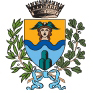 Comune di Novafeltria(Provincia di Rimini)AVVISO PUBBLICOPER LA CONCESSIONE DI UN CONTRIBUTO ECONOMICO IN FORMA DI VOUCHER       A COPERTURA DEI COSTI DI ISCRIZIONE A CORSI, ATTIVITA’ E CAMPIONATI SPORTIVI ORGANIZZATI DA ASSOCIAZIONI E SOCIETA’ SPORTIVE PER SOSTENERE L'ACCESSO DEI GIOVANI APPARTENENTI A NUCLEI FAMIGLIARI CON QUATTRO O PIU' FIGLI E/O CON DISABILITA'– STAGIONE SPORTIVA 2022/23. (L.R. N. 8/2017, art. 5, comma 3 – DGR. N. 1534/2022 e DGR. 1854/2022)(Scadenza: ore 13:00 del 02 dicembre 2022)La Regione Emilia-Romagna con deliberazione di Giunta Regionale n.1534/2022 e smi ha approvato un intervento per sostenere l’accesso dei giovani con disabilità e/o appartenenti a nuclei familiari con quattro o più figli alla pratica motoria e sportiva e contrastare la sedentarietà e l’abbandono dello sport. A tal fine sono state stanziate risorse per l’erogazione di voucher alle famiglie per il tramite degli enti locali.Il Comune di Novafeltria, che ha aderito all’iniziativa, ha ottenuto un trasferimento totale di Euro 600,00.Di seguito si forniscono le informazioni per partecipare alla selezione dei beneficiari.DestinatariNucleo familiare, in Classe ISEE da 0 a 28.000 con quattro o più figli;giovani con disabilità riconosciuta e comprovata da idonea documentazione sanitaria, di età compresa fra i 6 ed i 26 anni (nati fra il 01/01/1996 ed il 31/12/2016), appartenenti ad un nucleo familiare in classe ISEE da 0 a 28.000 euro.Valore del voucher e periodo di riferimento Il voucher dovrà essere utilizzato esclusivamente per la partecipazione ai corsi ed alle attività sportive organizzate da Associazioni sportive dilettantistiche (ASD) e Società sportive dilettantistiche (SSD) operanti nel territorio comunale di Novafeltria per l’anno sportivo 2022/2023.Il voucher erogato, per ciascun nucleo familiare, può essere del valore massimo di € 200,00, ma in ogni caso non può superare il valore del costo sostenuto e rendicontato dal beneficiario (nel caso in cui si realizzino economie, queste potranno essere riutilizzate dall’Ente locale per le medesime finalità del presente bando).Poiché le risorse assegnate al Comune di Novafeltria sono pari ad euro 600,00, potranno essere erogati massimo 3 voucher, salvo economie.Requisiti per beneficiare del voucher:Residenza nel Comune di Novafeltria risultante dai registri dell’Ufficio Anagrafe;nucleo familiare in Classe ISEE da 0 a 28.000, con quattro o più figli OPPURE giovani con disabilità che rientrano nella fascia di età compresa fra i 6 e i 26 anni e che fanno parte di un nucleo familiare in Classe ISEE da 0 a 28.000;iscrizione ad una Associazione sportiva dilettantistica (ASD) o Società sportiva dilettantistica (SSD) operanti nel territorio del Comune di Novafeltria.Modalità e termini di presentazioneI nuclei familiari interessati dovranno presentare domanda al Comune di Novafeltria, entro e non oltre le ore 13:00 del giorno 2 dicembre 2022, utilizzando il modulo allegato “A” al presente Avviso, che ne costituisce parte integrante e sostanziale.La domanda, da presentarsi nella forma della dichiarazione sostitutiva ai sensi del D.P.R. n. 445/2000, dovrà essere presentata da uno dei soggetti che esercita la potestà genitoriale o da chi esercita la tutela legale ed attestare ai sensi degli articoli 46 e 47 del D.P.R. n. 445/2000 i requisiti richiesti, riportati nel suddetto modulo Allegato “A”.La domanda, compilata in ogni sua parte e sottoscritta, dovrà pervenire al Comune di Novafeltria, entro i termini perentori sopra indicati, in una delle seguenti modalità:tramite e-mail all’indirizzo: ufficio.segreteria@comune.novafeltria.rn.it ;tramite PEC all’indirizzo: pec.comune.novafeltria@legalmail.it;tramite raccomandata;in caso di impossibilità ad utilizzare una delle modalità sopraindicate, consegna a mano presso l’Ufficio protocollo dell’ente (sede Municipale -sportello al 1° piano -, piazza Vittorio Emanuele n. 2, Novafeltria).In ogni caso farà fede la data (e l’orario) di effettiva ricezione della domanda da parte del Comune di Novafeltria.Alla domanda dovrà essere allegata la seguente documentazione:copia dell’attestazione I.S.E.E. 2022 in corso di validità, del nucleo familiare rilasciata dall'INPS;documentazione di iscrizione per l’anno 2022-2023 ai corsi ed attività sportive rilasciate dalle ASD  e SSD.copia della ricevuta/e di pagamento, quietanzata, riportante il nome del/dei frequentante/i emessa/e su carta intestata dell’ASD/SSD;per le domande presentate per soggetti disabili, idonea documentazione di riconoscimento della disabilità;copia documento di identità del sottoscrittore in corso di validità.5.  Procedura per l’ammissione al voucherDopo aver raccolto le domande, il Comune di Novafeltria valuterà la loro ammissibilità ed elaborerà una graduatoria dei nuclei familiari individuati come possibili beneficiari del voucher, secondo l’indicatore ISEE, in ordine crescente e fino ad esaurimento del budget a disposizione, tenendo conto dei seguenti elementi di priorità, come indicati dalla DGR 1534/2022:fascia di reddito, in ordine crescente;a parità di fascia di reddito, si procederà con sorteggio per determinare l’ordine in graduatoria.Il voucher da erogare non potrà essere superiore alla spesa sostenuta dalla famiglia.Gli idonei in graduatoria, ma non assegnatari e posti in lista d’attesa per mancata copertura finanziaria, dovranno conservare la documentazione comprovante l’iscrizione ai corsi e il relativo pagamento, nel caso in cui pervenisse rinuncia da parte degli assegnatari, rendendo possibile lo scorrimento della graduatoria.La graduatoria, che sarà approvata con apposita Determinazione, sarà pubblicata, in forma riservata sul sito internet del www.comune.novafeltria.rn.it ed all’Albo pretorio on-line del Comune; i beneficiari, nella graduatoria cha sarà pubblicata, saranno identificati con il numero di registrazione al protocollo del Comune della domanda dagli stessi presentata.Avverso la graduatoria è ammesso ricorso nel termine di 30 giorni dalla data di pubblicazione. Tale pubblicazione costituirà l’unica forma di comunicazione dell’esito della procedura stessa.Modalità di erogazione dei voucher:I voucher verranno liquidati direttamente alla famiglia beneficiaria.Somme residueNel caso in cui il Comune di Novafeltria non riuscisse ad assegnare il 100% dei voucher a fronte di carenza di domande, lo stesso avrà la facoltà utilizzare le risorse residue destinandole, sempre in forma di voucher, al sostegno della realizzazione di corsi, attività e campionati da parte delle associazioni e società sportive dilettantistiche operanti nel territorio di competenza, dandone immediata comunicazione alla Regione Emilia-Romagna.Trattamento dei dati personaliI dati forniti verranno trattati ai sensi del Regolamento UE n. 679/2016 (GDPR) e smi esclusivamente per le finalità connesse all’espletamento delle procedure relative al presente avviso. Il conferimento dei dati ha natura obbligatoria per la fase istruttoria dei procedimenti amministrativi correlati e per il corretto sviluppo dell'azione amministrativa. Il loro trattamento avverrà mediante strumenti anche informatici idonei a garantire la sicurezza e la riservatezza.ControlliAi sensi di quanto disposto dall’art.71 del DPR 445/2000, l’Amministrazione Comunale procederà ad idonei controlli, anche a campione, sulla veridicità delle dichiarazioni sostitutive prodotte.Qualora dal controllo emergesse la non veridicità del contenuto della dichiarazione, il dichiarante decadrà dai benefici eventualmente conseguenti al provvedimento emanato sulla base della dichiarazione non veritiera.Ai sensi dell’art.76 del DPR 445/2000, le dichiarazioni mendaci, la falsità negli atti e l’uso di atti falsi nei casi previsti dalla legge, sono puniti ai sensi del Codice Penale e delle Leggi Speciali in materia.Per garantire il controllo sulla veridicità delle autodichiarazioni, il Comune potrà avvalersi della collaborazione del Ministero delle Finanze nonché degli uffici periferici dello Stesso Ministero e degli altri Comuni o pubbliche amministrazioni.PubblicitàIl presente Avviso viene pubblicato all’Albo pretorio on-line del Comune di Novafeltria e sul sito web dell’ente www.comune.novafeltria.rn.it.Responsabile del procedimento e informazioniIl Responsabile del Procedimento è la Dott.ssa Giorgia Agostini, Responsabile del Settore “Unità operativa servizi educativi, alla persona e al tempo libero” del Comune di Novafeltria.Per informazioni in ordine al presente Avviso è possibile contattare l’Ufficio preposto 0541 845604 - 845625 oppur inviare una mail a giorgiaagostini@comune.novafeltria.rn.it Novafeltria, 16/11/2022IL RESPONSABILE DEL SETTORE“Unità operativa servizi educativi, alla persona e al tempo libero Dott.ssa Giorgia Agostini(documento firmato digitalmente) 